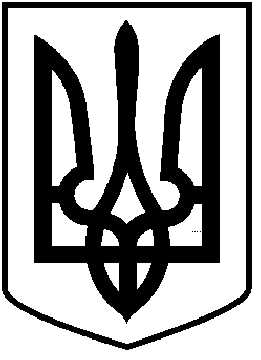       ЧОРТКІВСЬКА  МІСЬКА  РАДАТРИДЦЯТЬ СЬОМА  СЕСІЯ ВОСЬМОГО СКЛИКАННЯРІШЕННЯ	 04 лютого  2022  року                                                                                   № 980м. ЧортківПро затвердження проекту землеустрою щодо відведення земельної ділянки в користування на умовах оренди терміном на 5 років  *** для розміщення та експлуатації основних, підсобних і допоміжних будівель та споруд підприємств, переробної, машинобудівної та іншої  промисловості за адресою: м. Чортків, вул. Володимира Пітушевського,*** Тернопільської області .	Розглянувши заяву ***., яка діє по дорученню ННЕ 362790 від03.10.2019 від *** , відповідно до ст. 12, 93, 116, 124 Земельного кодексу України, Закону України «Про землеустрій», Закону України «Про оренду землі», керуючись ст. 26  Закону України «Про місцеве самоврядування в Україні», міська рада ВИРІШИЛА:1.Затвердити проект землеустрою щодо відведення земельної ділянки в користування на умовах оренди терміном на 5 років .1.1.Гр.*** площею 0,0287 для  розміщення та експлуатації основних, підсобних і допоміжних будівель та споруд підприємств, переробної, машинобудівної та іншої промисловості за адресою: м. Чортків, вул Володимира Пітушевського,***,Тернопільської області за рахунок земель Чортківської міської ради, земельні ділянки запасу (земельні ділянки,які не надані у власність або користування громадянам чи юридичним особам/ забудовані землі /у тому числі землі промисловості).Кадастровий номер 6125510100:01:002:***.2. Зобов’язати  громадянина :2.1.  отримати витяг про нормативну грошову оцінку земельної ділянки, укласти та зареєструвати у встановленому законодавством порядку договір оренди на дану земельну ділянку;-використовувати земельну ділянку згідно цільового призначення та           Земельного Кодексу України.-дотримуватись встановлених меж земельної ділянки, правил добросусідства та обмежень, пов’язаних з встановленням земельних сервітутів та охоронних зон3.   Копію рішення направити заявнику.        4.   Контроль за виконанням рішення покласти на постійну комісію міської ради з питань містобудування, земельних відносин та екології.Міський голова                                                           Володимир ШМАТЬКО